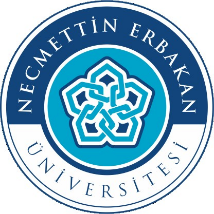 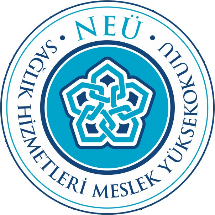 PAZARTESİPAZARTESİSALIÇARŞAMBAPERŞEMBECUMA08:00 - 08:45Periodontoloji  Dr.Öğr.Üyesi Osman BABAYİĞİT              K1 DERSLİKPeriodontoloji  Dr.Öğr.Üyesi Osman BABAYİĞİT              K1 DERSLİKProtetik Diş Tedavisi    Dr.Öğr.Üyesi Mehmet Gökberkaan DEMİREL     KI DERSLİKAğız ve Çene Cerrahisi   Doç.Dr.Dilek MEZNİLETOĞLUS1 DERSLİKSosyal Sorumluluk Çalışmaları  Öğr.Gör.İbrahim YILDIZ09:00 - 09:45Protetik Diş Tedavisi    Dr.Öğr.Üyesi Mehmet Gökberkaan DEMİREL     KI DERSLİKAğız ve Çene Cerrahisi    Doç.Dr.Dilek MEZNİLETOĞLUS1 DERSLİKSosyal Sorumluluk Çalışmaları  Öğr.Gör.İbrahim YILDIZ10:00 - 10:45    İş Sağlığı ve Güvenliği II      KI DERSLİKEndodonti                    Dr.Öğr.Üyesi Şeref Nur MUTLUS1 DERSLİKSosyal Sorumluluk Çalışmaları  Öğr.Gör.İbrahim YILDIZ11:00 - 11:45    İş Sağlığı ve Güvenliği II      KI DERSLİKEndodonti                     Dr.Öğr.Üyesi Şeref Nur MUTLUS1 DERSLİKSosyal Sorumluluk Çalışmaları  Öğr.Gör.İbrahim YILDIZ11:50 - 13:0013:00 - 13:45Restoratif Diş Tedavisi   Prof.Dr. Said KARABEKİROĞLU       KI DERSLİKAğız Diş ve Çene Radyolojisi      Dr.Öğr.Üyesi Ali ALTINDAĞ                                       S1 DERSLİK14:00 - 14:45Oral Mikrobiyoloji Öğr.Gör.Dr.Şerife Eylül DUMANK2 DERSLİKOral Mikrobiyoloji Öğr.Gör.Dr.Şerife Eylül DUMANK2 DERSLİKRestoratif Diş Tedavisi   Prof.Dr. Said KARABEKİROĞLU       KI DERSLİKAğız Diş ve Çene Radyolojisi     Dr.Öğr.Üyesi Ali ALTINDAĞ                                         S1 DERSLİK15:00 - 15:45Oral Mikrobiyoloji   Öğr.Gör.Dr.Şerife Eylül DUMANK2 DERSLİKOral Mikrobiyoloji   Öğr.Gör.Dr.Şerife Eylül DUMANK2 DERSLİKPedodonti               Öğr.Gör. Yasemin Derya FİDANCIOĞLU  K1 DERSLİKOrtodonti                     Dr.Öğr.Üyesi Mücahid YILDIRIM                                                    S1 DERSLİK16:00 - 16:45Ağız Diş ve Çene Radyolojisi    Dr.Öğr.Üyesi Ali ALTINDAĞ                    K2 DERSLİKAğız Diş ve Çene Radyolojisi    Dr.Öğr.Üyesi Ali ALTINDAĞ                    K2 DERSLİKPedodonti               Öğr.Gör. Yasemin Derya FİDANCIOĞLU  K1 DERSLİKKariyer Planlama           Öğr. Gör. Özer ARIK            S1 DERSLİKPAZARTESİPAZARTESİSALIÇARŞAMBAPERŞEMBECUMA18:00 – 19:30Türk Dili IIÖğr. Gör. Dr. Gökçe DEMİRYÜREK(ONLİNE)Atatürk İlkeleri ve İnkılâp Tarihi IIÖğr. Gör. Hüseyin TORUN(ONLİNE)18:00 – 19:30Türk Dili IIÖğr. Gör. Dr. Gökçe DEMİRYÜREK(ONLİNE)Atatürk İlkeleri ve İnkılâp Tarihi IIÖğr. Gör. Hüseyin TORUN(ONLİNE)20:00 – 21:30Yabancı Dil IIÖgr. Gör. Yavuz SelimŞİŞMAN(ONLİNE)20:00 – 21:30Yabancı Dil IIÖgr. Gör. Yavuz SelimŞİŞMAN(ONLİNE)Pedodonti    K2 DERSLİKPedodonti    K2 DERSLİKPedodonti                 K2 DERSLİKPedodonti                 K2 DERSLİKPeriodontoloji          K2 DERSLİKPeriodontoloji          K2 DERSLİK